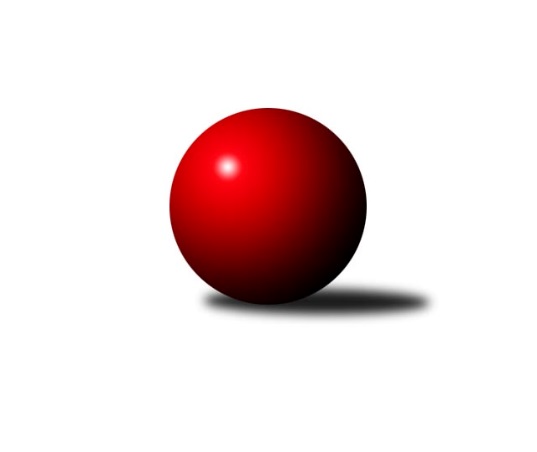 Č.1Ročník 2017/2018	24.5.2024 2. KLM A 2017/2018Statistika 1. kolaTabulka družstev:		družstvo	záp	výh	rem	proh	skore	sety	průměr	body	plné	dorážka	chyby	1.	TJ Kuželky Česká Lípa	1	1	0	0	7.0 : 1.0 	(15.0 : 9.0)	3148	2	2092	1056	26	2.	TJ Dynamo Liberec	1	1	0	0	7.0 : 1.0 	(14.5 : 9.5)	3203	2	2131	1072	33	3.	KK Kosmonosy	1	1	0	0	7.0 : 1.0 	(13.0 : 11.0)	3363	2	2249	1114	18	4.	TJ Sokol Kdyně	1	1	0	0	6.0 : 2.0 	(16.0 : 8.0)	3338	2	2177	1161	13	5.	KK Lokomotiva Tábor	1	1	0	0	6.0 : 2.0 	(15.0 : 9.0)	3486	2	2243	1243	8	6.	KK SDS Sadská	1	0	1	0	4.0 : 4.0 	(12.5 : 11.5)	3295	1	2212	1083	15	7.	TJ Červený Kostelec	1	0	1	0	4.0 : 4.0 	(11.5 : 12.5)	3252	1	2186	1066	21	8.	TJ Start Rychnov n. Kn.	1	0	0	1	2.0 : 6.0 	(9.0 : 15.0)	3346	0	2231	1115	31	9.	SKK Bohušovice	1	0	0	1	2.0 : 6.0 	(8.0 : 16.0)	3199	0	2148	1051	25	10.	TJ Slovan Karlovy Vary	1	0	0	1	1.0 : 7.0 	(11.0 : 13.0)	3271	0	2210	1061	33	11.	Vltavan Loučovice	1	0	0	1	1.0 : 7.0 	(9.5 : 14.5)	3181	0	2109	1072	18	12.	SKK Rokycany ˝B˝	1	0	0	1	1.0 : 7.0 	(9.0 : 15.0)	3051	0	2079	972	34Tabulka doma:		družstvo	záp	výh	rem	proh	skore	sety	průměr	body	maximum	minimum	1.	TJ Kuželky Česká Lípa	1	1	0	0	7.0 : 1.0 	(15.0 : 9.0)	3148	2	3148	3148	2.	TJ Dynamo Liberec	1	1	0	0	7.0 : 1.0 	(14.5 : 9.5)	3203	2	3203	3203	3.	KK Kosmonosy	1	1	0	0	7.0 : 1.0 	(13.0 : 11.0)	3363	2	3363	3363	4.	TJ Sokol Kdyně	1	1	0	0	6.0 : 2.0 	(16.0 : 8.0)	3338	2	3338	3338	5.	KK Lokomotiva Tábor	1	1	0	0	6.0 : 2.0 	(15.0 : 9.0)	3486	2	3486	3486	6.	KK SDS Sadská	1	0	1	0	4.0 : 4.0 	(12.5 : 11.5)	3295	1	3295	3295	7.	TJ Červený Kostelec	0	0	0	0	0.0 : 0.0 	(0.0 : 0.0)	0	0	0	0	8.	TJ Slovan Karlovy Vary	0	0	0	0	0.0 : 0.0 	(0.0 : 0.0)	0	0	0	0	9.	Vltavan Loučovice	0	0	0	0	0.0 : 0.0 	(0.0 : 0.0)	0	0	0	0	10.	SKK Bohušovice	0	0	0	0	0.0 : 0.0 	(0.0 : 0.0)	0	0	0	0	11.	TJ Start Rychnov n. Kn.	0	0	0	0	0.0 : 0.0 	(0.0 : 0.0)	0	0	0	0	12.	SKK Rokycany ˝B˝	0	0	0	0	0.0 : 0.0 	(0.0 : 0.0)	0	0	0	0Tabulka venku:		družstvo	záp	výh	rem	proh	skore	sety	průměr	body	maximum	minimum	1.	TJ Červený Kostelec	1	0	1	0	4.0 : 4.0 	(11.5 : 12.5)	3252	1	3252	3252	2.	TJ Sokol Kdyně	0	0	0	0	0.0 : 0.0 	(0.0 : 0.0)	0	0	0	0	3.	TJ Kuželky Česká Lípa	0	0	0	0	0.0 : 0.0 	(0.0 : 0.0)	0	0	0	0	4.	KK Kosmonosy	0	0	0	0	0.0 : 0.0 	(0.0 : 0.0)	0	0	0	0	5.	TJ Dynamo Liberec	0	0	0	0	0.0 : 0.0 	(0.0 : 0.0)	0	0	0	0	6.	KK Lokomotiva Tábor	0	0	0	0	0.0 : 0.0 	(0.0 : 0.0)	0	0	0	0	7.	KK SDS Sadská	0	0	0	0	0.0 : 0.0 	(0.0 : 0.0)	0	0	0	0	8.	TJ Start Rychnov n. Kn.	1	0	0	1	2.0 : 6.0 	(9.0 : 15.0)	3346	0	3346	3346	9.	SKK Bohušovice	1	0	0	1	2.0 : 6.0 	(8.0 : 16.0)	3199	0	3199	3199	10.	TJ Slovan Karlovy Vary	1	0	0	1	1.0 : 7.0 	(11.0 : 13.0)	3271	0	3271	3271	11.	Vltavan Loučovice	1	0	0	1	1.0 : 7.0 	(9.5 : 14.5)	3181	0	3181	3181	12.	SKK Rokycany ˝B˝	1	0	0	1	1.0 : 7.0 	(9.0 : 15.0)	3051	0	3051	3051Tabulka podzimní části:		družstvo	záp	výh	rem	proh	skore	sety	průměr	body	doma	venku	1.	TJ Kuželky Česká Lípa	1	1	0	0	7.0 : 1.0 	(15.0 : 9.0)	3148	2 	1 	0 	0 	0 	0 	0	2.	TJ Dynamo Liberec	1	1	0	0	7.0 : 1.0 	(14.5 : 9.5)	3203	2 	1 	0 	0 	0 	0 	0	3.	KK Kosmonosy	1	1	0	0	7.0 : 1.0 	(13.0 : 11.0)	3363	2 	1 	0 	0 	0 	0 	0	4.	TJ Sokol Kdyně	1	1	0	0	6.0 : 2.0 	(16.0 : 8.0)	3338	2 	1 	0 	0 	0 	0 	0	5.	KK Lokomotiva Tábor	1	1	0	0	6.0 : 2.0 	(15.0 : 9.0)	3486	2 	1 	0 	0 	0 	0 	0	6.	KK SDS Sadská	1	0	1	0	4.0 : 4.0 	(12.5 : 11.5)	3295	1 	0 	1 	0 	0 	0 	0	7.	TJ Červený Kostelec	1	0	1	0	4.0 : 4.0 	(11.5 : 12.5)	3252	1 	0 	0 	0 	0 	1 	0	8.	TJ Start Rychnov n. Kn.	1	0	0	1	2.0 : 6.0 	(9.0 : 15.0)	3346	0 	0 	0 	0 	0 	0 	1	9.	SKK Bohušovice	1	0	0	1	2.0 : 6.0 	(8.0 : 16.0)	3199	0 	0 	0 	0 	0 	0 	1	10.	TJ Slovan Karlovy Vary	1	0	0	1	1.0 : 7.0 	(11.0 : 13.0)	3271	0 	0 	0 	0 	0 	0 	1	11.	Vltavan Loučovice	1	0	0	1	1.0 : 7.0 	(9.5 : 14.5)	3181	0 	0 	0 	0 	0 	0 	1	12.	SKK Rokycany ˝B˝	1	0	0	1	1.0 : 7.0 	(9.0 : 15.0)	3051	0 	0 	0 	0 	0 	0 	1Tabulka jarní části:		družstvo	záp	výh	rem	proh	skore	sety	průměr	body	doma	venku	1.	SKK Rokycany ˝B˝	0	0	0	0	0.0 : 0.0 	(0.0 : 0.0)	0	0 	0 	0 	0 	0 	0 	0 	2.	KK Kosmonosy	0	0	0	0	0.0 : 0.0 	(0.0 : 0.0)	0	0 	0 	0 	0 	0 	0 	0 	3.	TJ Slovan Karlovy Vary	0	0	0	0	0.0 : 0.0 	(0.0 : 0.0)	0	0 	0 	0 	0 	0 	0 	0 	4.	TJ Sokol Kdyně	0	0	0	0	0.0 : 0.0 	(0.0 : 0.0)	0	0 	0 	0 	0 	0 	0 	0 	5.	TJ Kuželky Česká Lípa	0	0	0	0	0.0 : 0.0 	(0.0 : 0.0)	0	0 	0 	0 	0 	0 	0 	0 	6.	Vltavan Loučovice	0	0	0	0	0.0 : 0.0 	(0.0 : 0.0)	0	0 	0 	0 	0 	0 	0 	0 	7.	TJ Dynamo Liberec	0	0	0	0	0.0 : 0.0 	(0.0 : 0.0)	0	0 	0 	0 	0 	0 	0 	0 	8.	TJ Červený Kostelec	0	0	0	0	0.0 : 0.0 	(0.0 : 0.0)	0	0 	0 	0 	0 	0 	0 	0 	9.	KK Lokomotiva Tábor	0	0	0	0	0.0 : 0.0 	(0.0 : 0.0)	0	0 	0 	0 	0 	0 	0 	0 	10.	KK SDS Sadská	0	0	0	0	0.0 : 0.0 	(0.0 : 0.0)	0	0 	0 	0 	0 	0 	0 	0 	11.	SKK Bohušovice	0	0	0	0	0.0 : 0.0 	(0.0 : 0.0)	0	0 	0 	0 	0 	0 	0 	0 	12.	TJ Start Rychnov n. Kn.	0	0	0	0	0.0 : 0.0 	(0.0 : 0.0)	0	0 	0 	0 	0 	0 	0 	0 Zisk bodů pro družstvo:		jméno hráče	družstvo	body	zápasy	v %	dílčí body	sety	v %	1.	Aleš Košnar 	KK SDS Sadská 	1	/	1	(100%)	4	/	4	(100%)	2.	Václav Schejbal 	KK SDS Sadská 	1	/	1	(100%)	4	/	4	(100%)	3.	David Machálek 	TJ Sokol Kdyně 	1	/	1	(100%)	4	/	4	(100%)	4.	Václav Kuželík ml.	TJ Sokol Kdyně 	1	/	1	(100%)	4	/	4	(100%)	5.	Martin Mýl 	TJ Červený Kostelec   	1	/	1	(100%)	3.5	/	4	(88%)	6.	Vladimír Ludvík 	TJ Kuželky Česká Lípa  	1	/	1	(100%)	3.5	/	4	(88%)	7.	Viktor Pytlík 	TJ Sokol Kdyně 	1	/	1	(100%)	3	/	4	(75%)	8.	Jaroslav Kutil 	TJ Sokol Kdyně 	1	/	1	(100%)	3	/	4	(75%)	9.	Ladislav Wajsar ml. ml.	TJ Dynamo Liberec 	1	/	1	(100%)	3	/	4	(75%)	10.	Karel Smažík 	KK Lokomotiva Tábor 	1	/	1	(100%)	3	/	4	(75%)	11.	David Kášek 	KK Lokomotiva Tábor 	1	/	1	(100%)	3	/	4	(75%)	12.	Václav Hlaváč st.	TJ Slovan Karlovy Vary 	1	/	1	(100%)	3	/	4	(75%)	13.	Jan Horn 	TJ Červený Kostelec   	1	/	1	(100%)	3	/	4	(75%)	14.	Štěpán Schuster 	TJ Červený Kostelec   	1	/	1	(100%)	3	/	4	(75%)	15.	Vojtěch Pecina 	TJ Dynamo Liberec 	1	/	1	(100%)	3	/	4	(75%)	16.	Josef Rubanický 	TJ Kuželky Česká Lípa  	1	/	1	(100%)	3	/	4	(75%)	17.	Martin Maršálek 	SKK Rokycany ˝B˝ 	1	/	1	(100%)	3	/	4	(75%)	18.	Petr Novák 	KK Kosmonosy  	1	/	1	(100%)	3	/	4	(75%)	19.	Věroslav Říha 	KK Kosmonosy  	1	/	1	(100%)	3	/	4	(75%)	20.	Jiří Semerád 	SKK Bohušovice 	1	/	1	(100%)	3	/	4	(75%)	21.	Lukáš Dařílek 	SKK Bohušovice 	1	/	1	(100%)	3	/	4	(75%)	22.	Martin Najman 	TJ Kuželky Česká Lípa  	1	/	1	(100%)	3	/	4	(75%)	23.	Zdeněk Pecina st.	TJ Dynamo Liberec 	1	/	1	(100%)	3	/	4	(75%)	24.	Josef Gondek 	Vltavan Loučovice 	1	/	1	(100%)	2.5	/	4	(63%)	25.	Petr Steinz 	TJ Kuželky Česká Lípa  	1	/	1	(100%)	2.5	/	4	(63%)	26.	Jiří Vondráček 	KK Kosmonosy  	1	/	1	(100%)	2	/	4	(50%)	27.	Martin Holakovský 	TJ Start Rychnov n. Kn. 	1	/	1	(100%)	2	/	4	(50%)	28.	Dušan Plocek 	KK Kosmonosy  	1	/	1	(100%)	2	/	4	(50%)	29.	Vojta Šípek 	TJ Start Rychnov n. Kn. 	1	/	1	(100%)	2	/	4	(50%)	30.	Jaroslav Mihál 	KK Lokomotiva Tábor 	1	/	1	(100%)	2	/	4	(50%)	31.	Tomáš Bajtalon 	KK Kosmonosy  	1	/	1	(100%)	2	/	4	(50%)	32.	Ondřej Mrkos 	TJ Červený Kostelec   	1	/	1	(100%)	2	/	4	(50%)	33.	Josef Zejda ml.	TJ Dynamo Liberec 	1	/	1	(100%)	2	/	4	(50%)	34.	Miroslav Malý 	TJ Kuželky Česká Lípa  	1	/	1	(100%)	2	/	4	(50%)	35.	Roman Žežulka 	TJ Dynamo Liberec 	1	/	1	(100%)	2	/	4	(50%)	36.	David Urbánek 	TJ Start Rychnov n. Kn. 	0	/	1	(0%)	2	/	4	(50%)	37.	Jan Smolena 	Vltavan Loučovice 	0	/	1	(0%)	2	/	4	(50%)	38.	Libor Bureš 	SKK Rokycany ˝B˝ 	0	/	1	(0%)	2	/	4	(50%)	39.	Miroslav Suba 	Vltavan Loučovice 	0	/	1	(0%)	2	/	4	(50%)	40.	František Průša 	TJ Slovan Karlovy Vary 	0	/	1	(0%)	2	/	4	(50%)	41.	Václav Krýsl 	TJ Slovan Karlovy Vary 	0	/	1	(0%)	2	/	4	(50%)	42.	Ladislav Takáč 	KK Lokomotiva Tábor 	0	/	1	(0%)	2	/	4	(50%)	43.	Tomáš Bek 	KK SDS Sadská 	0	/	1	(0%)	2	/	4	(50%)	44.	Jaroslav Páv 	TJ Slovan Karlovy Vary 	0	/	1	(0%)	2	/	4	(50%)	45.	Ladislav Wajsar st. st.	TJ Dynamo Liberec 	0	/	1	(0%)	1.5	/	4	(38%)	46.	Martin Prokůpek 	SKK Rokycany ˝B˝ 	0	/	1	(0%)	1.5	/	4	(38%)	47.	Petr Fara 	SKK Rokycany ˝B˝ 	0	/	1	(0%)	1	/	4	(25%)	48.	Luboš Beneš 	KK Kosmonosy  	0	/	1	(0%)	1	/	4	(25%)	49.	Marek Kyzivát 	TJ Kuželky Česká Lípa  	0	/	1	(0%)	1	/	4	(25%)	50.	Tomáš Beck st.	TJ Slovan Karlovy Vary 	0	/	1	(0%)	1	/	4	(25%)	51.	Pavel Staša 	TJ Slovan Karlovy Vary 	0	/	1	(0%)	1	/	4	(25%)	52.	Jan Kříž 	SKK Rokycany ˝B˝ 	0	/	1	(0%)	1	/	4	(25%)	53.	Jindřich Dvořák 	TJ Sokol Kdyně 	0	/	1	(0%)	1	/	4	(25%)	54.	Roman Kindl 	TJ Start Rychnov n. Kn. 	0	/	1	(0%)	1	/	4	(25%)	55.	Martin Schejbal 	KK SDS Sadská 	0	/	1	(0%)	1	/	4	(25%)	56.	Jarosla Šmejda 	TJ Start Rychnov n. Kn. 	0	/	1	(0%)	1	/	4	(25%)	57.	Libor Dušek 	Vltavan Loučovice 	0	/	1	(0%)	1	/	4	(25%)	58.	Miroslav Pešadík 	Vltavan Loučovice 	0	/	1	(0%)	1	/	4	(25%)	59.	Martin Čihák 	TJ Start Rychnov n. Kn. 	0	/	1	(0%)	1	/	4	(25%)	60.	Robert Weis 	Vltavan Loučovice 	0	/	1	(0%)	1	/	4	(25%)	61.	Milan Perníček 	SKK Bohušovice 	0	/	1	(0%)	1	/	4	(25%)	62.	Antonín Svoboda 	KK SDS Sadská 	0	/	1	(0%)	1	/	4	(25%)	63.	Martin Perníček 	SKK Bohušovice 	0	/	1	(0%)	1	/	4	(25%)	64.	Tomáš Timura 	TJ Sokol Kdyně 	0	/	1	(0%)	1	/	4	(25%)	65.	Petr Miláček 	KK SDS Sadská 	0	/	1	(0%)	0.5	/	4	(13%)	66.	Pavel Andrlík ml.	SKK Rokycany ˝B˝ 	0	/	1	(0%)	0.5	/	4	(13%)	67.	Pavel Novák 	TJ Červený Kostelec   	0	/	1	(0%)	0	/	4	(0%)	68.	Tomáš Svoboda 	SKK Bohušovice 	0	/	1	(0%)	0	/	4	(0%)	69.	Ladislav Šourek 	SKK Bohušovice 	0	/	1	(0%)	0	/	4	(0%)Průměry na kuželnách:		kuželna	průměr	plné	dorážka	chyby	výkon na hráče	1.	Tábor, 1-4	3416	2237	1179	19.5	(569.3)	2.	KK Kosmonosy, 1-6	3317	2229	1087	25.5	(552.8)	3.	Přelouč, 1-4	3273	2199	1074	18.0	(545.6)	4.	TJ Sokol Kdyně, 1-4	3268	2162	1106	19.0	(544.8)	5.	Sport Park Liberec, 1-4	3192	2120	1072	25.5	(532.0)	6.	TJ Kuželky Česká Lípa, 1-4	3099	2085	1014	30.0	(516.6)Nejlepší výkony na kuželnách:Tábor, 1-4KK Lokomotiva Tábor	3486	1. kolo	Petr Chval 	KK Lokomotiva Tábor	613	1. koloTJ Start Rychnov n. Kn.	3346	1. kolo	Jaroslav Mihál 	KK Lokomotiva Tábor	601	1. kolo		. kolo	David Urbánek 	TJ Start Rychnov n. Kn.	600	1. kolo		. kolo	Vojta Šípek 	TJ Start Rychnov n. Kn.	598	1. kolo		. kolo	Ladislav Takáč 	KK Lokomotiva Tábor	584	1. kolo		. kolo	Karel Smažík 	KK Lokomotiva Tábor	574	1. kolo		. kolo	Martin Holakovský 	TJ Start Rychnov n. Kn.	566	1. kolo		. kolo	David Kášek 	KK Lokomotiva Tábor	564	1. kolo		. kolo	Borek Jelínek 	KK Lokomotiva Tábor	550	1. kolo		. kolo	Martin Čihák 	TJ Start Rychnov n. Kn.	546	1. koloKK Kosmonosy, 1-6KK Kosmonosy 	3363	1. kolo	Dušan Plocek 	KK Kosmonosy 	599	1. koloTJ Slovan Karlovy Vary	3271	1. kolo	Václav Hlaváč st.	TJ Slovan Karlovy Vary	596	1. kolo		. kolo	Tomáš Bajtalon 	KK Kosmonosy 	570	1. kolo		. kolo	Věroslav Říha 	KK Kosmonosy 	567	1. kolo		. kolo	Václav Krýsl 	TJ Slovan Karlovy Vary	553	1. kolo		. kolo	František Průša 	TJ Slovan Karlovy Vary	552	1. kolo		. kolo	Luboš Beneš 	KK Kosmonosy 	549	1. kolo		. kolo	Jiří Vondráček 	KK Kosmonosy 	541	1. kolo		. kolo	Petr Novák 	KK Kosmonosy 	537	1. kolo		. kolo	Tomáš Beck st.	TJ Slovan Karlovy Vary	536	1. koloPřelouč, 1-4KK SDS Sadská	3295	1. kolo	Ondřej Mrkos 	TJ Červený Kostelec  	590	1. koloTJ Červený Kostelec  	3252	1. kolo	Martin Mýl 	TJ Červený Kostelec  	577	1. kolo		. kolo	Tomáš Bek 	KK SDS Sadská	571	1. kolo		. kolo	Václav Schejbal 	KK SDS Sadská	569	1. kolo		. kolo	Jan Horn 	TJ Červený Kostelec  	553	1. kolo		. kolo	Aleš Košnar 	KK SDS Sadská	549	1. kolo		. kolo	Štěpán Schuster 	TJ Červený Kostelec  	549	1. kolo		. kolo	Petr Miláček 	KK SDS Sadská	547	1. kolo		. kolo	Antonín Svoboda 	KK SDS Sadská	540	1. kolo		. kolo	Martin Schejbal 	KK SDS Sadská	519	1. koloTJ Sokol Kdyně, 1-4TJ Sokol Kdyně	3338	1. kolo	Jaroslav Kutil 	TJ Sokol Kdyně	587	1. koloSKK Bohušovice	3199	1. kolo	Viktor Pytlík 	TJ Sokol Kdyně	580	1. kolo		. kolo	David Machálek 	TJ Sokol Kdyně	565	1. kolo		. kolo	Jiří Semerád 	SKK Bohušovice	559	1. kolo		. kolo	Lukáš Dařílek 	SKK Bohušovice	546	1. kolo		. kolo	Milan Perníček 	SKK Bohušovice	545	1. kolo		. kolo	Václav Kuželík ml.	TJ Sokol Kdyně	543	1. kolo		. kolo	Martin Perníček 	SKK Bohušovice	537	1. kolo		. kolo	Jindřich Dvořák 	TJ Sokol Kdyně	534	1. kolo		. kolo	Tomáš Timura 	TJ Sokol Kdyně	529	1. koloSport Park Liberec, 1-4TJ Dynamo Liberec	3203	1. kolo	Roman Žežulka 	TJ Dynamo Liberec	551	1. koloVltavan Loučovice	3181	1. kolo	Vojtěch Pecina 	TJ Dynamo Liberec	550	1. kolo		. kolo	Miroslav Pešadík 	Vltavan Loučovice	548	1. kolo		. kolo	Miroslav Suba 	Vltavan Loučovice	538	1. kolo		. kolo	Ladislav Wajsar ml. ml.	TJ Dynamo Liberec	533	1. kolo		. kolo	Josef Zejda ml.	TJ Dynamo Liberec	530	1. kolo		. kolo	Libor Dušek 	Vltavan Loučovice	527	1. kolo		. kolo	Josef Gondek 	Vltavan Loučovice	527	1. kolo		. kolo	Jan Smolena 	Vltavan Loučovice	521	1. kolo		. kolo	Robert Weis 	Vltavan Loučovice	520	1. koloTJ Kuželky Česká Lípa, 1-4TJ Kuželky Česká Lípa 	3148	1. kolo	Vladimír Ludvík 	TJ Kuželky Česká Lípa 	555	1. koloSKK Rokycany ˝B˝	3051	1. kolo	Josef Rubanický 	TJ Kuželky Česká Lípa 	549	1. kolo		. kolo	Martin Maršálek 	SKK Rokycany ˝B˝	542	1. kolo		. kolo	Martin Najman 	TJ Kuželky Česká Lípa 	533	1. kolo		. kolo	Petr Steinz 	TJ Kuželky Česká Lípa 	515	1. kolo		. kolo	Pavel Andrlík ml.	SKK Rokycany ˝B˝	511	1. kolo		. kolo	Petr Fara 	SKK Rokycany ˝B˝	510	1. kolo		. kolo	Miroslav Malý 	TJ Kuželky Česká Lípa 	505	1. kolo		. kolo	Libor Bureš 	SKK Rokycany ˝B˝	501	1. kolo		. kolo	Jan Kříž 	SKK Rokycany ˝B˝	498	1. koloČetnost výsledků:	7.0 : 1.0	3x	6.0 : 2.0	2x	4.0 : 4.0	1x